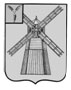 АДМИНИСТРАЦИЯ ПИТЕРСКОГО МУНИЦИПАЛЬНОГО РАЙОНА САРАТОВСКОЙ ОБЛАСТИР А С П О Р Я Ж Е Н И Еот 09 октября 2023 года №141-рс. ПитеркаОб утверждении плана заседаний межведомственной комиссии по обеспечению доходов и сокращению задолженности по налоговым и неналоговым сборам в бюджет района и легализации заработной платы на территории Питерского муниципального района на 4 квартал 2023 годаВ целях реализации плана мероприятий по снижению уровня теневой занятости и легализации трудовых отношений в Саратовской области на 2022- 2024 годы, руководствуясь Уставом Питерского муниципального района Саратовской области:1. Утвердить План проведения заседаний межведомственной комиссии по обеспечению доходов и сокращению задолженности по налоговым и неналоговым сборам в бюджет района и легализации заработной платы на территории Питерского муниципального района на 4 квартал 2023 согласно приложению к настоящему распоряжению.2. Настоящее распоряжение вступает в силу со дня опубликования и подлежит размещению на официальном сайте администрации муниципального района в информационно-телекоммуникационной сети «Интернет» по адресу: http://питерка.рф/.3. Контроль за исполнением настоящего распоряжения возложить на заместителя главы администрации муниципального района по экономике, управлению имуществом и закупкам.Глава муниципального района                                                           Д.Н. ЖивайкинПриложение к распоряжению администрации муниципального района от 09 октября 2023 года №141-рПлан проведения заседаний межведомственной комиссии по обеспечению доходов и сокращению задолженности по налоговым и неналоговым сборам в бюджет района и легализации заработной платы на территории 
Питерского муниципального района на 4 квартал 2023№ п/пОктябрь 2023 годНоябрь 2023 годДекабрь 2023 год109.10.202313.11.202304.12.2023216.10.202327.11.202311.12.2023323.10.2023ВЕРНО: Руководитель аппарата администрации муниципального района                  А.А. Строганов